Carteret General Hospital(Carteret Health Care)PHARMACY RESIDENCY INFORMATION SESSION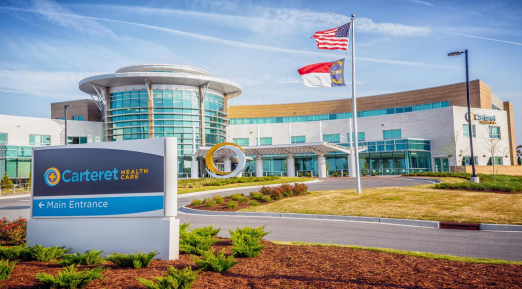 Please join us on a virtual meet-and-greet to learn all about our residency program!What to Expect:After you register for the meet-and-greet, you will receive an email from the two current residents. There will be a short overview of our residency program at the beginning, where the residents, residency director, and clinical coordinator will discuss the unique qualities that Carteret Health Care has to offer. The remaining time will be open for any questions you have regarding our program.How to RegisterPlease register for a meet-and-greet session by using one of the following links:Monday, November 15th from 6:00 – 7:00pm Tuesday, November 16th from 6:00 – 7:00pm Monday, November 22nd from 6:00 – 7:00pm Click the link below to view a virtual tour of our pharmacy!CHC Pharmacy Tour Please email us if you have any additional questions at:hndavis@carterethealth.org or kawieder@carterethealth.orgPlease visit our Pharmacy Residency website for more information on our program:https://www.carterethealth.org/careers/pharmacy-residency/ 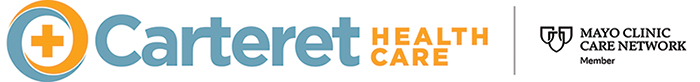 3500 Arendell Street, Morehead City, NC 28557